Formulaire d’inscriptionCours de formation continue en gestion des sites polluésInvestigation de détail (ID)Cours avancé SIPOL | 7-8 novembre 2024Veuillez remplir le formulaire, l’imprimer, le signer et le renvoyer au plus tard le 11 octobre 2024 par courrier ou par email corinne.carraux@unine.ch.Données personnellesAdresse de correspondanceAdresse de facturation **Champ obligatoireFrais d’inscriptionLes frais d’inscription s’élèvent à CHF 750.-, comprenant le support de cours (PDF), les repas de midi et les pause-café.Conditions d’inscription et d’annulationLe nombre de participant-e-s est limité. Le cours a lieu si son financement est garanti par un nombre suffisant d’inscriptions. Si le financement n’est pas garanti, la direction peut annuler la formation.Les inscriptions seront traitées selon leur ordre d’arrivée. Les participant-e-s au programme CAS SIPOL sont prioritaires par rapport aux personnes inscrit-e-s uniquement à ce cours. L’envoi de la facture fera office de confirmation d’inscription. L’inscription est définitive.L’annulation d’une inscription doit être formulée par écrit. La date de réception du courrier/e-mail fait foi. Passé le délai d’inscription, les frais d’annulation retenus sont les suivantsJusqu’à 7 jours avant le début du cours, CHF 100.- sont retenus,Dans les 7 jours qui précèdent le début du cours, le 50% de la finance est dû,Dès le premier jour de cours, la totalité de la finance de cours est due.Date de clôture des inscriptions 11 octobre 2024Je, soussigné, m’inscris au cours avancé SIPOL Investigation de détail 2024 et déclare accepter les conditions d’inscriptions et d’annulation. Je m’engage à régler la somme de CHF 750.- avant le début du cours.Alimentation* : Alimentation* : Alimentation* : Fct. prof. : Prénom* : Nom* : Nom* : Nom* : Date de naissance* : Date de naissance* : Lieu d’origine* : Lieu d’origine* : Degré de formation* : Degré de formation* : Degré de formation* : Degré de formation* : Entreprise/Office : Entreprise/Office : Entreprise/Office : Service : Service : Service : Rue et n°* : Rue et n°* : CP : NPA* : Localité* : Localité* : E-mail* : E-mail* : E-mail* : Entreprise/Office : Entreprise/Office : Entreprise/Office : Service : Service : Service : Rue et n° : Rue et n° : CP : NPA : Localité : Localité : E-mail : E-mail : E-mail : Remarques : Remarques : Remarques : Date* Remarques : Annexes : 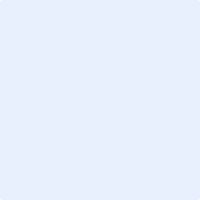 